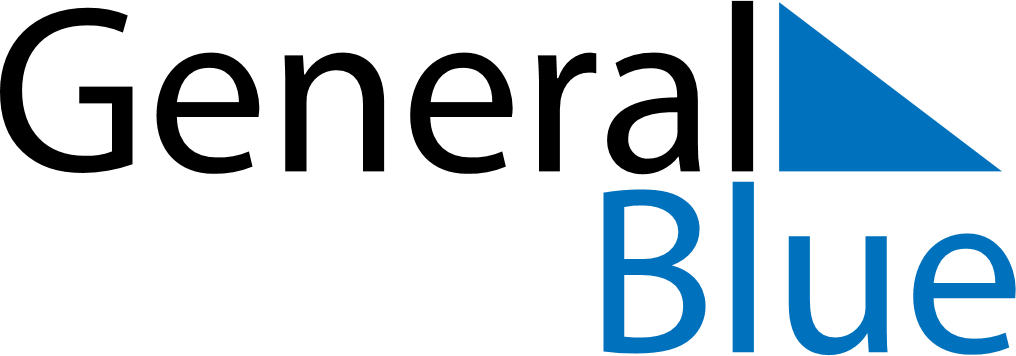 May 2024May 2024May 2024May 2024May 2024May 2024Parola, Kanta-Haeme, FinlandParola, Kanta-Haeme, FinlandParola, Kanta-Haeme, FinlandParola, Kanta-Haeme, FinlandParola, Kanta-Haeme, FinlandParola, Kanta-Haeme, FinlandSunday Monday Tuesday Wednesday Thursday Friday Saturday 1 2 3 4 Sunrise: 5:14 AM Sunset: 9:25 PM Daylight: 16 hours and 11 minutes. Sunrise: 5:11 AM Sunset: 9:27 PM Daylight: 16 hours and 16 minutes. Sunrise: 5:08 AM Sunset: 9:30 PM Daylight: 16 hours and 22 minutes. Sunrise: 5:05 AM Sunset: 9:33 PM Daylight: 16 hours and 27 minutes. 5 6 7 8 9 10 11 Sunrise: 5:02 AM Sunset: 9:35 PM Daylight: 16 hours and 33 minutes. Sunrise: 5:00 AM Sunset: 9:38 PM Daylight: 16 hours and 38 minutes. Sunrise: 4:57 AM Sunset: 9:41 PM Daylight: 16 hours and 43 minutes. Sunrise: 4:54 AM Sunset: 9:43 PM Daylight: 16 hours and 49 minutes. Sunrise: 4:51 AM Sunset: 9:46 PM Daylight: 16 hours and 54 minutes. Sunrise: 4:49 AM Sunset: 9:48 PM Daylight: 16 hours and 59 minutes. Sunrise: 4:46 AM Sunset: 9:51 PM Daylight: 17 hours and 4 minutes. 12 13 14 15 16 17 18 Sunrise: 4:43 AM Sunset: 9:54 PM Daylight: 17 hours and 10 minutes. Sunrise: 4:41 AM Sunset: 9:56 PM Daylight: 17 hours and 15 minutes. Sunrise: 4:38 AM Sunset: 9:59 PM Daylight: 17 hours and 20 minutes. Sunrise: 4:36 AM Sunset: 10:01 PM Daylight: 17 hours and 25 minutes. Sunrise: 4:33 AM Sunset: 10:04 PM Daylight: 17 hours and 30 minutes. Sunrise: 4:31 AM Sunset: 10:06 PM Daylight: 17 hours and 35 minutes. Sunrise: 4:28 AM Sunset: 10:09 PM Daylight: 17 hours and 40 minutes. 19 20 21 22 23 24 25 Sunrise: 4:26 AM Sunset: 10:11 PM Daylight: 17 hours and 45 minutes. Sunrise: 4:24 AM Sunset: 10:14 PM Daylight: 17 hours and 49 minutes. Sunrise: 4:21 AM Sunset: 10:16 PM Daylight: 17 hours and 54 minutes. Sunrise: 4:19 AM Sunset: 10:18 PM Daylight: 17 hours and 59 minutes. Sunrise: 4:17 AM Sunset: 10:21 PM Daylight: 18 hours and 3 minutes. Sunrise: 4:15 AM Sunset: 10:23 PM Daylight: 18 hours and 8 minutes. Sunrise: 4:13 AM Sunset: 10:25 PM Daylight: 18 hours and 12 minutes. 26 27 28 29 30 31 Sunrise: 4:11 AM Sunset: 10:27 PM Daylight: 18 hours and 16 minutes. Sunrise: 4:09 AM Sunset: 10:30 PM Daylight: 18 hours and 20 minutes. Sunrise: 4:07 AM Sunset: 10:32 PM Daylight: 18 hours and 24 minutes. Sunrise: 4:05 AM Sunset: 10:34 PM Daylight: 18 hours and 28 minutes. Sunrise: 4:03 AM Sunset: 10:36 PM Daylight: 18 hours and 32 minutes. Sunrise: 4:02 AM Sunset: 10:38 PM Daylight: 18 hours and 36 minutes. 